PATVIRTINTAGargždų lopšelio–darželio „Ąžuoliukas“ direktoriaus 2023 m. rugpjūčio 25 d. įsakymu Nr. V1-81GARGŽDŲ LOPŠELIO–DARŽELIO „ĄŽUOLIUKAS“
VAIZDO DUOMENŲ TVARKYMO TAISYKLĖSSKYRIUS
BENDROSIOS NUOSTATOSVaizdo duomenų tvarkymo taisyklės (toliau – Taisyklės) nustato Gargždų lopšelio–darželio „Ąžuoliukas“ (toliau – Įstaiga) lauko teritorijos stebėjimo, vaizdo įrašymo, saugojimo ir naudojimo tvarką.Taisyklės parengtos užtikrinant 2016 m. balandžio 27 d. Europos Parlamento ir Tarybos reglamento (ES) 2016/679 dėl fizinių asmenų apsaugos tvarkant asmens duomenis ir dėl laisvo tokių duomenų judėjimo ir kuriuo panaikinama Direktyva 95/46/EB (toliau – Reglamentas (ES) 2016/679), Lietuvos Respublikos asmens duomenų teisinės apsaugos įstatymo (toliau – ADTAĮ), kitų įstatymų ir teisės aktų, reglamentuojančių asmens duomenų tvarkymą nuostatų įgyvendinimą.Pagrindinės šiose Taisyklėse vartojamos sąvokos:Darbuotojas – fizinis asmuo, įsipareigojęs atlygintinai atlikti darbo funkciją pagal darbo sutartį su darbdaviu.Duomenų subjektas reiškia fizinį asmenį, kurio Vaizdo duomenis Įstaiga tvarko, vykdydama Vaizdo stebėjimą. Duomenų subjektu yra Įstaigos Darbuotojas (taip pat potencialus), ugdytiniai, tėvai (globėjai), paslaugų tiekėjai (fiziniai asmenys) taip pat kiti asmenys, kurie apsilanko stebimoje teritorijoje;Duomenų valdytojas – Gargždų lopšelis–darželis „Ąžuoliukas“, juridinio asmens kodas 191789542, adresas Žemaitės g. 23, Gargždai.Vaizdo įranga – vaizdo stebėjimo ir įrašymo techninė ir programinė įranga;Vaizdo įrašas – vaizdo kameromis užfiksuotas vaizdas.Vaizdo stebėjimas – vaizdo duomenų, susijusių su fiziniu asmeniu, tvarkymas naudojant automatines vaizdo stebėjimo priemones (vaizdo kameras) nepaisant to, ar šie duomenys yra išsaugomi laikmenoje.SKYRIUS
VAIZDO STEBĖJIMO TIKSLAS IR APIMTISVaizdo stebėjimo tikslai Įstaigoje:užtikrinti Įstaigai priklausančių materialinių vertybių apsaugą;užtikrinti Įstaigos darbuotojų ir ugdytinių ir trečiųjų asmenų turto apsaugą;užtikrinti prevenciją bei apsaugą nuo teisės pažeidimų ir nusikaltimų Įstaigos teritorijoje;4.5 organizuoti tinkamą nuotolinio mokymo procesą panaudojant vaizdo ir garso ryšį geresnei komunikacijai tarp mokytojų ir mokinių.Vaizdo stebėjimas Įstaigoje vykdomas laikantis šių nuostatų:Įstaigos patalpose ir/ar teritorijoje tik pati Įstaiga gali vykdyti sistemingą ir reguliarų vaizdo stebėjimą ir/arba organizuoti stebėjimo vykdymą.Darbuotojams, ugdytiniams bei tėvams (globėjams) Įstaigos patalpose ir teritorijoje draudžiama be įspėjimo (slapta) filmuoti, fotografuoti, daryti vaizdo bei garso įrašus bei be įrašuose užfiksuotų asmenų sutikimo tais įrašais dalintis ar juos viešinti, ypač jei įrašuose užfiksuoti asmenys yra nepilnamečiai.Vaizdo stebėjimas vykdomas šiose Įstaigos teritorijose:Atsakingu už vaizdo sistemų priežiūrą paskirtas Įstaigos darbuotojas, užtikrina, kad:vaizdo stebėjimas būtų vykdomas ne didesnėje teritorijos dalyje, negu tai yra būtina;būtų renkama ne daugiau vaizdo duomenų, negu tai yra būtina;prieš patenkant į patalpas ar teritoriją, kurioje vykdomas Vaizdo stebėjimas, būtų aiškiai ir tinkamai pateikiama informacija apie vykdomą Vaizdo stebėjimą;į vaizdo stebėjimo kameromis stebimą erdvę nepatektų gyvenamosios patalpos, įėjimai į jas, joms priklausančios privačios teritorijos, bei patalpos, kuriose asmenys pagrįstai tikisi absoliučios privatumo apsaugos ir kur toks stebėjimas žemintų žmogaus orumą (pavyzdžiui, tualetuose, persirengimo kambariuose ir pan.);vaizdo įrašymo įrenginys būtų techniškai tvarkingas;techniniai vaizdo stebėjimo kamerų sutrikimai būtų šalinami operatyviai, panaudojant visus turimus techninius resursus.Tais atvejais, kai nuotolinio ugdymo tikslais naudojami nuotolinio mokymo sprendimai, perduodantys ir/arba įrašantys vaizdą ir/arba garsą, tai taip pat yra laikoma vaizdo duomenų tvarkymu. Taip tvarkomiems duomenims taikomos visos asmens duomenų apsaugos taisyklės.Nuotolinio ugdymo metu turi būti pranešta, jog vyksta ar gali vykti vaizdo transliacija arba daromas vaizdo įrašas. Vaizdo įrašas negali būti daromas ir išsaugomas, jei jis nebuvo suplanuotas iš anksto ir apie jį dalyviams nebuvo tinkamai pranešta.SKYRIUSVAIZDO DUOMENŲ TVARKYMO PAGRINDASVaizdo duomenų tvarkymas yra grindžiamas teisėtu Įstaigos ir duomenų subjektų interesu apsaugoti jų turtą ir sveikatą, turėti medžiagą, padedančią ištirti bet kokius incidentus Įstaigos kontroliuojamose patalpose ir teritorijoje.SKYRIUSVAIZDO SAUGOJIMO IR SUNAIKINIMO TVARKAVaizdo duomenys saugomi 14 kalendorinių dienų. Jeigu duomenys reikalingi vykdant teisėsaugos institucijų tyrimus, kaip įrodymai teisminio nagrinėjimo bylose ar kitais teisės aktų nustatytais atvejais, konkretūs vaizdo duomenys šiems duomenų tvarkymo tikslams gali būti saugomi ilgesnį terminą, ir turi būti sunaikinami nedelsiant, kai tik tampa nereikalingi.Vaizdo įrašai išsaugomi vaizdo stebėjimo sistemos kietajame diske, seniausi duomenys naikinami automatiškai įrašant naujus duomenis, kai kietojo disko talpa užsipildo.Vaizdo įrašas turi būti sunaikintas taip, kad nebūtų įmanoma atkurti sunaikintos informacijos ar jos dalies turinio.Vaizdo duomenis tvarkyti gali tik įgalioti asmenys, kuriems tokia teisė yra suteikta Įstaigos vadovo įsakymu.Vaizdo stebėjimo duomenys negali būti naudojami kitiems tikslams, nesusijusiems su Taisyklių 4 punkte apibrėžtais tikslais.IV SKYRIUS
DUOMENŲ VALDYTOJO FUNKCIJOS, TEISĖS IR PAREIGOSĮstaiga turi šias teises:rengti ir priimti vidinius teisės aktus, reglamentuojančius vaizdo stebėjimo vykdymą;spręsti dėl vaizdo duomenų perdavimo;paskirti už vaizdo duomenų apsaugą atsakingus asmenis ar padalinį;įgalioti duomenų tvarkytojus tvarkyti vaizdo duomenis;sudaryti sutartis su paslaugų teikėju dėl Vaizdo įrangos priežiūros.Įstaiga turi šias pareigas:užtikrinti įstatymuose ir kituose teisės aktuose, reglamentuojančiuose asmens duomenų tvarkymą, nustatytų asmens duomenų tvarkymo reikalavimų laikymąsi;įgyvendinti duomenų subjekto teises šiose Taisyklėse nustatyta tvarka;užtikrinti asmens duomenų saugumą, įgyvendinant tinkamas organizacines ir technines asmens duomenų saugumo priemones.Įstaiga atlieka šias funkcijas:nustato vaizdo stebėjimo tikslą ir apimtį;organizuoja Vaizdo įrangos diegimo darbus;analizuoja technologines, metodologines ir organizacines vaizdo duomenų tvarkymo problemas ir priima sprendimus, reikalingus tinkamam vaizdo stebėjimo vykdymui užtikrinti;teikia metodinę pagalbą darbuotojams vaizdo duomenų tvarkymo klausimais;organizuoja darbuotojų mokymus asmens duomenų apsaugos klausimais.SKYRIUSVAIZDO DUOMENŲ PERDAVIMAS IR DUOMENŲ GAVĖJAIVaizdo duomenys, kuriuose yra užfiksuotas duomenų subjektas, įgyvendinant Duomenų subjekto teises gali būti perduodami Duomenų subjekto rašytiniu prašymu, pateikus asmens tapatybę patvirtinantį dokumentą. Teisės aktų nustatyta tvarka vaizdo stebėjimo kameromis užfiksuotas vaizdas, t. y. jo kopija, gali būti perduodamas:jeigu jis yra išsaugotas;jeigu jame nėra užfiksuoti tretieji asmenys arba yra trečiųjų asmenų rašytinis sutikimas tokį vaizdo įrašą perduoti.Teisėsaugos institucijų prašymu vaizdo įrašas gali būti perduodamas be vaizde užfiksuotų asmenų sutikimo.Vaizdo duomenis Įstaiga gali pateikti ikiteisminio tyrimo įstaigai, prokurorui ar teismui dėl jų žinioje esančių administracinių, civilinių, baudžiamųjų bylų, kaip įrodymai ar kitais įstatymų nustatytais atvejais.SKYRIUSTECHNINĖS IR ORGANIZACINĖS VAIZDO DUOMENŲ TVARKYMO PRIEMONĖSVaizdo kameros užfiksuoja vaizdą skaitmeniniu būdu.Įstaiga privalo taikyti tinkamas organizacines ir technines priemones, kurios užkirstų kelią asmenų neteisėtai prieigai prie vaizdo duomenų ar vaizdo duomenų panaudojimui. Asmenys, turintys prieigą prie vaizdo duomenų, privalo naudoti slaptažodžius. Gamintojo suteikti vaizdo kamerų standartiniai vartotojų vardai ir slaptažodžiai pirmojo prisijungimo metu naudotojo privalomai keičiami. Vėliau slaptažodžiai turi būti keičiami periodiškai ir ne rečiau kaip vieną kartą per 3 (tris) mėnesius, o taip pat susidarius tam tikroms aplinkybėms (pavyzdžiui, pasikeitus darbuotojui, iškilus įsilaužimo grėsmei, kilus įtarimui, kad slaptažodis tapo žinomas tretiesiems asmenims, ir pan.). Darbuotojas, dirbantis konkrečiu kompiuteriu (ar kitu įrenginiu), gali žinoti tik savo slaptažodį.Įstaigos darbuotojai, atsakingi už vaizdo stebėjimą ir vaizdo duomenis, pastebėję vaizdo duomenų saugumo pažeidimus turi apie tai informuoti Įstaigos vadovą arba Įstaigos vadovo paskirtą už duomenų apsaugą atsakingi asmenį nedelsiant, bet ne vėliau kaip per 4 (keturias) valandas, nuo pastebėjimo.SKYRIUSDUOMENŲ SUBJEKTO TEISIŲ ĮGYVENDINIMO TVARKADuomenų subjektas turi teisę žinoti (būti informuotas), kad jo vaizdo duomenys yra renkami vaizdo duomenų valdytojo. Tuo tikslu Įstaiga šių Taisyklių 5 dalyje išvardintose Įstaigos teritorijoje aplink Įstaigą bei patalpose, iš kurių yra patenkama į Įstaigos patalpas, pakabina specialius ženklus (lenteles), informuojančius apie vykdomą vaizdo stebėjimą. Specialiame ženkle (lentelėje) yra nurodoma ši informacija: (1) kokiais tikslais vykdomas Vaizdo stebėjimas; (2) nurodomas vaizdo stebėjimo simbolis (vaizdo kamera); (3) nurodomas Vaizdo duomenų valdytojo (Įstaigos) pilnas pavadinimas, juridinio asmens kodas, adresas, el. pašto adresas; (4) nuoroda, kad detalesnę informaciją apie vaizdo duomenų tvarkymą galima rasti Įstaigos Vaizdo duomenų tvarkymo taisyklėse, skelbiamose www.gargzduazuoliukas.lt.Duomenų subjektas, pateikęs Įstaigai asmens tapatybę patvirtinantį dokumentą, arba, teisės aktų nustatyta tvarka, elektroninių ryšių priemonėmis, kurios leidžia tinkamai identifikuoti asmenį, patvirtinęs savo asmens tapatybę, bei prašymą (paštu, elektroniniu paštu ar pateikiant prašymą Įstaigos buveinėje) gali įgyvendinti žemiau išvardintas savo teises.Duomenų subjektas turi teisę susipažinti su duomenimis. Tokia teisė apima teisę gauti patvirtinimą, ar su Duomenų subjektu susiję asmens duomenys yra tvarkomi, o jei tvarkomi, teisę susipažinti su asmens duomenimis ir gauti toliau nurodytą informaciją:duomenų tvarkymo tikslai;duomenų gavėjai arba duomenų gavėjų kategorijos, kuriems per pastaruosius vienerius metus buvo atskleisti vaizdo duomenys;kai įmanoma, numatomas asmens duomenų saugojimo laikotarpis arba, jei neįmanoma, kriterijai, taikomi tam laikotarpiui nustatyti.Duomenų subjektas turi teisę ne tik susipažinti su savo Vaizdo duomenimis, bet ir gauti šiuos duomenis, pavyzdžiui, Vaizdo įrašo kopiją išorinėje duomenų laikmenoje ir pan.Įstaiga, įgyvendindama Duomenų subjekto teisę susipažinti su savo vaizdo duomenimis, neturi pažeisti trečiųjų asmenų teisės į privatų gyvenimą, t. y. Duomenų subjektui susipažįstant su vaizdo įrašu, jeigu Vaizdo įraše matomi kiti asmenys, kurių tapatybė gali būti nustatyta, ar kita informacija, kuri gali pažeisti trečiųjų asmenų privatumą (pavyzdžiui, transporto priemonės valstybinis numeris), jei yra techninių galimybių, šie vaizdai turi būti retušuoti ar kitais būdais panaikinama galimybė identifikuoti trečiuosius asmenis, priešingu atveju Vaizdo duomenys negali būti pateikti Duomenų subjektui susipažinti.Duomenų subjektas taip pat turi teisę reikalauti ištaisyti savo Vaizdo duomenis (pvz. datą).Duomenų subjektas taip pat turi teisę reikalauti ištrinti savo Vaizdo duomenis, kai Vaizdo duomenys buvo tvarkomi nesilaikant teisės aktų ir šių Taisyklių, jie nebėra reikalingi, kad būtų pasiekti tikslai, kuriais jie buvo renkami, arba Vaizdo duomenys turi būti ištrinti laikantis teisės aktais nustatytos prievolės. Konkrečiu duomenų subjekto prašymu visi jo Vaizdo duomenys gali būti pašalinti iš Įstaigos turimų laikmenų, tačiau tik su sąlyga, kad toks Vaizdo duomenų pašalinimas nepakenks Įstaigos, Įstaigos darbuotojų ar kitų Duomenų subjektų teisėms ar interesams, kai Vaizdo duomenys yra reikalingi apsaugoti išvardintų asmenų teises ir interesus. Taip pat Įstaiga neprivalo ištrinti asmens duomenų, kai duomenys reikalingi siekiant pareikšti, vykdyti ar apginti teisinius reikalavimus. Duomenų subjektas informuojamas apie Vaizdo duomenų ištrynimą.Duomenų subjektas taip pat turi teisę reikalauti apriboti jo Vaizdo duomenų tvarkymo veiksmus, kai užginčija duomenų tikslumą arba Vaizdo duomenų tvarkymas yra neteisėtas, arba ginčijama Įstaigos teisėto intereso viršenybė tvarkyti Duomenų subjekto duomenis. Apribojus duomenų subjekto Vaizdo duomenų tvarkymo veiksmus, Vaizdo duomenys, kurių tvarkymo veiksmai apriboti, turi būti saugomi tol, kol bus ištaisyti ar sunaikinti (Duomenų subjekto prašymu arba pasibaigus Vaizdo duomenų saugojimo terminui).Duomenų subjektas turi teisę nesutikti, kad būtų tvarkomi jo Vaizdo duomenys. Tokiu atveju Įstaiga nebetvarkys Duomenų subjekto vaizdo duomenų, išskyrus atvejus, kai įrodys, kad duomenys tvarkomi dėl įtikinamų teisėtų priežasčių, kurios yra viršesnės už duomenų subjekto interesus, teises ir laisves, arba siekiant pareikšti, vykdyti ar apginti teisinius reikalavimus.Įstaiga, gavusi duomenų subjekto prašymą, ne vėliau kaip per vieną mėnesį nuo Duomenų subjekto kreipimosi dienos turi pateikti jam atsakymą. Atsižvelgiant į prašymo sudėtingumą ir skaičių, šis terminas gali būti pratęstas dar dviem mėnesiams, tačiau apie termino pratęsimą Duomenų subjektas turi būti informuotas motyvuojant termino pratęsimo priežastis. Duomenų subjekto prašymu, atsakymas pateikiamas Duomenų subjekto nurodytu adresu ar elektroninio pašto adresu, ar jam įteikiant asmeniškai. Jei prašymas pateiktas elektroninės formos priemonėmis, informacija Duomenų subjektui pateikiama, jei įmanoma, elektroninėmis priemonėmis, išskyrus tada, kai prašoma pateikti kitokiu būdu.Įstaiga užtikrina ir visas kitas taikytinų teisės aktų garantuojamas Duomenų subjektų teises, garantijas ir interesus.Įstaiga, įgyvendindama Duomenų subjekto teises, užtikrina, kad nebūtų pažeista kitų asmenų teisė į privataus gyvenimo neliečiamumą.Duomenų subjektas gali skųsti Įstaigos, kaip Vaizdo duomenų valdytojo veiksmus (neveikimą) Valstybinei duomenų apsaugos inspekcijai (https://vdai.lrv.lt). Valstybinės duomenų apsaugos inspekcijos veiksmus (neveikimą) įstatymų nustatyta tvarka Duomenų subjektas gali skųsti teismui.Kai Duomenų subjektas pateikia akivaizdžiai nepagrįstą prašymą ar jo prašymai yra neproporcingi, visų pirma dėl jų pasikartojančio turinio, informacija teikiama atlygintinai arba motyvuotai atsisakoma pateikti tokią informaciją. Mokesčio dydis už prašomos informacijos pateikimą yra tvirtinamas Įstaigos vadovo įsakymu.Duomenų subjekto teisė žinoti apie savo asmens duomenų tvarkymą įgyvendinama šia tvarka:apie vykdomą vaizdo stebėjimą yra informuojama iškabinant informacines lenteles prieš patenkant į patalpas ar teritoriją, kurioje vykdomas vaizdo stebėjimas;informacinėse lentelėse nurodant, kad yra vykdomas vaizdo stebėjimas, duomenų valdytojo juridinio asmens pavadinimą ir kodą, informaciją kontaktams (adresą, el. pašto adresą ir telefono numerį), asmens duomenų tvarkymo tikslus. Informacinė lentelės forma patvirtinta Taisyklių 1 priede.Įstaigos darbuotojai apie vaizdo stebėjimą patalpose ar teritorijoje, kuriose dirba, turi būti informuojami, pasirašytinai susipažįstant su šiomis taisyklėmis, prieš pradedant vykdyti vaizdo stebėjimą arba pirmąją darbuotojo darbo dieną, arba pirmąją darbo dieną po darbuotojo atostogų, nedarbingumo laikotarpio ir pan.VII SKYRIUSBAIGIAMOSIOS NUOSTATOSTaisyklės peržiūrimos ir, esant poreikiui, atnaujinamos pasikeitus vaizdo duomenų tvarkymą reglamentuojantiems teisės aktams.Darbuotojai, kurie yra įgalioti tvarkyti vaizdo duomenis, privalo laikytis šių Taisyklių, pagrindinių asmens duomenų tvarkymo reikalavimų bei konfidencialumo ir saugumo reikalavimų, įtvirtintų teisės aktuose ir šiose Taisyklėse. Įstaigos darbuotojai pažeidę taisyklių reikalavimus, atsako teisės aktų nustatyta tvarka.Patvirtinus Taisykles, darbuotojai su jomis supažindinami pasirašytinai. Priėmus naują darbuotoją, jis su Taisyklėmis privalo būti supažindintas pirmąją darbo dieną (priedas Nr.2).Gargždų lopšelio-darželio „Ąžuoliukas“ vaizdo duomenų tvarkymo taisyklių1 priedasUGDYTINIŲ, DARBUOTOJŲ SAUGUMO IR TURTO APSAUGOS TIKSLU TERITORIJOJE VYKDOMAS VAIZDO STEBĖJIMAS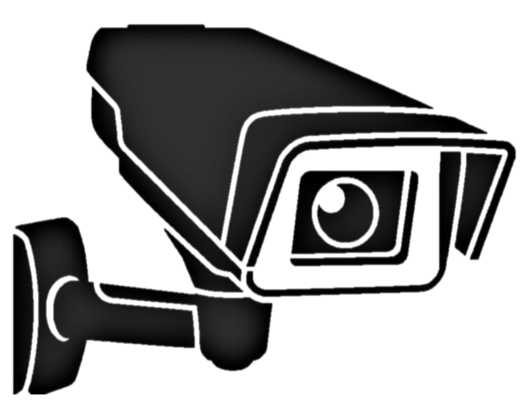 Duomenų valdytojas: Gargždų lopšelis–darželis „Ąžuoliukas"Adresas: Žemaitės g. 23, Gargždai, tel. Nr. +370 650 69289Vaizdo įrašai saugomi iki 14 dienųPlačiau apie vykdomą vaizdo stebėjimą:www.gargzduazuoliukas.ltpasiteiravimui apie vaizdo stebėjimą tel. Nr. +370 600 75806ir el. paštas: info@gargzduazuoliukas.ltGargždų lopšelio-darželio „Ąžuoliukas“ vaizdo duomenų tvarkymo taisyklių2 priedasGARGŽDŲ LOPŠELIO-DARŽELIO „ĄŽUOLIUKAS“ DARBUOTOJŲINFORMAVIMAS APIE VAIZDO DUOMENŲ TVARKYMĄPatvirtinu, kad esu susipažinęs su Gargždų lopšelio-darželio „Ąžuoliukas“ vaizdo duomenų tvarkymo taisyklėmis bei esu informuotas (-a), jog mano vaizdo duomenys (toliau - asmens duomenys) yra tvarkomi duomenų valdytojo – Gargždų lopšelio-darželio „Ąžuoliukas“, kodas 191789542, registracijos adresas Žemaitės g. 23, Gargždai; duomenų tvarkymas vykdomas) vaizdo duomenų tvarkymo taisyklėse nurodytam tikslui.Gargždų lopšelio-darželio „Ąžuoliukas“ vaizdo duomenų tvarkymo taisyklių3 priedasGARGŽDŲ LOPŠELIO-DARŽELIO „ĄŽUOLIUKAS“ ____________________________________________________________(darbuotojo pareigos, vardas, pavardė)PASIŽADĖJIMAS SAUGOTI DUOMENŲ PASLAPTĮ(data) (vieta)Aš,	,(vardas, pavardė)suprantu, kad:- savo darbe tvarkysiu vaizdo duomenis (toliau - asmens duomenys), kurie negali būti atskleisti ar perduoti neįgaliotiems asmenims ar institucijoms;draudžiama perduoti neįgaliotiems asmenims slaptažodžius ir kitus duomenis, leidžiančius programinėmis ir techninėmis priemonėmis ar kitaip sudaryti sąlygas susipažinti su Įstaigos tvarkomais asmens duomenimis;netinkamas asmens duomenų tvarkymas gali užtraukti atsakomybę pagal Lietuvos Respublikos įstatymus;įsipareigoju:saugoti asmens duomenų paslaptį;tvarkyti asmens duomenis, vadovaudamasis Lietuvos Respublikos įstatymais ir kitais teisės aktais, pareigybės aprašymu ir Gargždų lopšelio-darželio „Ąžuoliukas“ (toliau - Įstaiga) teisės aktais, reglamentuojančiais funkcijas, kurias vykdant man bus patikėtas asmens duomenų tvarkymas, apibrėžtais ir teisėtais tikslais;neatskleisti, neperduoti ir nesudaryti sąlygų jokiomis priemonėmis susipažinti su tvarkoma informacija nė vienam asmeniui, kuris nėra įgaliotas naudotis šia informacija, tiek įstaigos viduje, tiek užjos ribų;pranešti savo tiesioginiam vadovui ir (ar) už duomenų saugą atsakingiems asmenims apie bet kokią įtartiną situaciją, kuri gali kelti grėsmę asmens duomenų saugumui;siekdamas užkirsti kelią atsitiktiniam ar neteisėtam asmens duomenų sunaikinimui, pakeitimui, atskleidimui, taip pat bet kokiam kitam neteisėtam tvarkymui, saugoti duomenų rinkmenas tinkamai ir saugiai;žinau, kad:savo darbe tvarkysiu asmens duomenis;už šio įsipareigojimo nesilaikymą ir Lietuvos Respublikos asmens duomenų teisinės apsaugos įstatymo pažeidimą turėsiu atsakyti pagal galiojančius Lietuvos Respublikos įstatymus;asmuo, patyręs žalą dėl neteisėto asmens duomenų tvarkymo arba kitų duomenų valdytojo ar duomenų tvarkytojo, taip pat kitų asmenų veiksmų ar neveikimo, pažeidžiančių Lietuvos Respublikos asmens duomenų teisinės apsaugos įstatymo nuostatas, turi teisę reikalauti atlyginti jam padarytą turtinę ir neturtinę žalą pagal Lietuvos Respublikos asmens duomenų teisinės apsaugos įstatymo 54 straipsnio 1 dalį;asmens duomenų tvarkymas pažeidžiant Lietuvos Respublikos asmens duomenų teisinės apsaugos įstatymą ir duomenų subjekto teisių, nustatytų Lietuvos Respublikos asmens duomenų teisinės apsaugos įstatyme, pažeidimas užtraukia administracinę atsakomybę pagal Lietuvos Respublikos administracinių teisės pažeidimų kodeksą;šis įsipareigojimas galios visą mano darbo laiką šioje įstaigoje, perėjus dirbti į kitas pareigas arba pasibaigus darbo santykiams, pagal Lietuvos Respublikos asmens duomenų teisinės apsaugos įstatymo 30 straipsnio 6 dalį.(vardas, pavardė)Eil.Nr.Vaizdo stebėjimo vietos adresasVaizdo kamerų skaičiusStebimos teritorijos ir patalposVaizdo duomenų saugojimo terminas1.Žemaitės g. 23, Gargždai4Įstaigos lauko teritorija, kameros pritvirtintos prie pastato sienų kampųiki 14 kalendorinių dienų2.Kaštonų g. 4, Gobergiškės k., Klaipėdos raj.2Įstaigos lauko teritorija, kameros pritvirtintos prie pastato sienų kampųiki 14 kalendorinių dienųEil. Nr.Vardas, pavardėDataPareigosParašas